Методическое пособие«Мнемотаблицы пальчиковых игр»Составила: учитель-логопед Виктория Николаевна Долгополова, МАДОУ г.Нижневартовска ДС №40 "Золотая рыбка", город Нижневартовск, ХМАО-ЮграПояснительная запискаВ настоящее время одной из важных задач, стоящих перед педагогами дошкольных учреждений, является сохранение здоровья детей в процессе воспитания и обучения. Большое внимание в этой связи уделяется здоровьесберегающим технологиям, которые и направлены на решение самой приоритетной задачи современного дошкольного образования – сохранить, поддержать и обогатить здоровье детей. Цель здоровьесберегающих образовательных технологий:обеспечить дошкольнику возможность сохранения здоровья,сформировать у него необходимые знания, умения и навыки по здоровому образу жизни,научить использовать полученные знания в повседневной жизни.Здоровьесберегающие образовательные технологии в дошкольном учреждении применяются в различных видах деятельности и представлены как:1.технологии сохранения и стимулирования здоровья;  2.технологии обучения ЗОЖ;                                                                    3. коррекционные технологии. К технологиям сохранения и стимулирования здоровья относятся: ритмопластика, динамические паузы, подвижные и спортивные игры, релаксация, пальчиковая гимнастика, гимнастика для глаз, дыхательная гимнастика, гимнастика пробуждения.Пальчиковая гимнастика, как один из видов здоровьесберегающих технологий, является наиболее доступной и часто применяемой на практике.Проведение пальчиковых игр должно решать следующие задачи:развивать мелкую моторику пальцев, кистей рук;развивать психические процессы:произвольное внимание, логическое мышление; слуховое и зрительное восприятие; память, речь детей.повышать работоспособность коры головного мозга.В последнее время в свете происходящих в системе образования изменениях все чаще поднимается вопрос о применении в ДОУ инновационных технологий, так как внедрение инноваций в работу образовательного учреждения – важнейшее условие совершенствования и реформирования системы дошкольного образования.Исходя из вышеизложенного, назрела необходимость использования в профессиональной деятельности педагога инновационных образовательных технологий. В своей работе с детьми я использую инновационные технологии, одной из которых является мнемотехника.Известно, что не все дошкольники любят учить стихи, у некоторых детей заучивание стихов или потешек вызывает большие трудности, быстрое утомление и отрицательные эмоции. Для того чтобы пробудить в детях интерес к заучиванию текстов пальчиковых игр (а пальчиковыеигры – это не что иное, как веселые и небольшие стихотворения), я разработала пособие, используя прием мнемотехники, ориентированный на наглядно-образное мышление детей дошкольного возраста.Одним из основных методов в работе с детьми по технологии мнемотехники является мнемотаблица. Мнемотаблица – это схема, структура, в которую можно заложить различную информацию (изображение персонажей сказки, явлений природы, некоторых действий и т.д.) Главное - нужно передать условно-наглядную схему, изобразить так, чтобы нарисованное было понятно детям. Мнемотаблицы особенно эффективны при разучивании стихотворений.Использование приемов мнемотехники способствует пробуждению  интереса детей к заучиванию стихов, потешек, скороговорок. У дошкольников появляется желание пересказывать тексты, они преодолевают робость, застенчивость.В данном учебно-методическом пособии представлены мнемотаблицы, созданные для запоминания пальчиковых игр. Благодаря мнемотаблицам, составленным на тексты пальчиковых игр, дети быстрее запоминают слова, точнее воспроизводят текст и успешно пользуются ими в самостоятельной деятельности. Пальчиковая гимнастика «Моя семья»Цель: развитие мелкой моторики рук, речи, интереса к фольклорнымпроизведениям, внимательности, способности сосредотачиваться.Этот пальчик – дедушка,      Правой рукой загибать пальчики на левой руке,
Этот пальчик – бабушка,      начиная с большого.
Этот пальчик – папочка,  
Этот пальчик – мамочка,  
Этот пальчик – я,  
Вот и вся моя семья.              По окончания покрутить кулачком.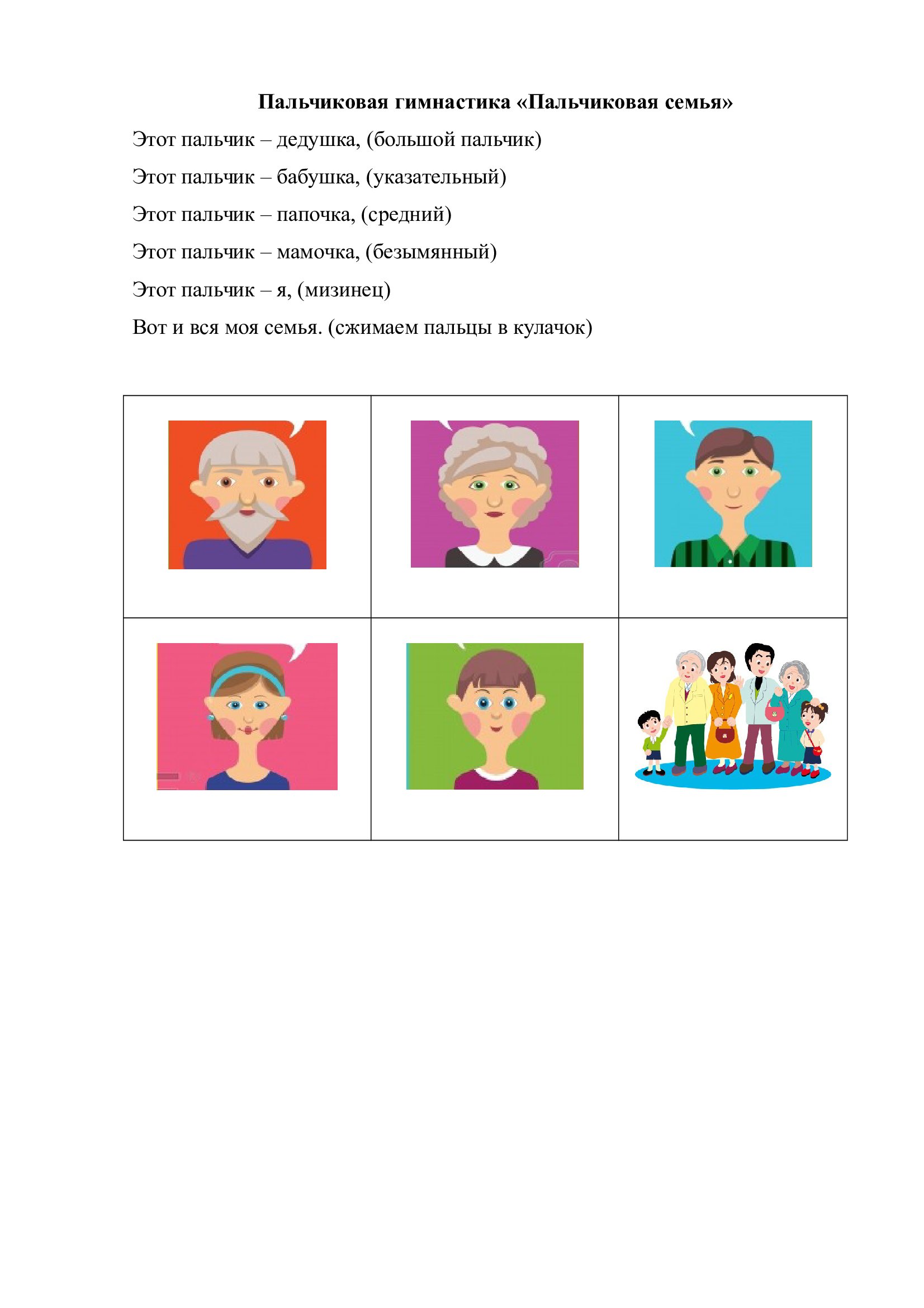 Пальчиковая гимнастика  «Осенние листья» Цель:развивать мелкую моторику рук,активизировать речь детей через пальчиковую гимнастику.                    Раз, два, три, четыре, пять,                 Загибают пальчики, начиная с большого.Будем листья собирать,                      Сжимают и разжимают кулачки. Листья березы, листья рябины, 	        Загибают пальчики, начиная с большого. Листики тополя, листья у осины, Листики дуба мы соберем, Маме осенний букет отнесем.           «Шагают» по столу средним и указательным пальчиками. 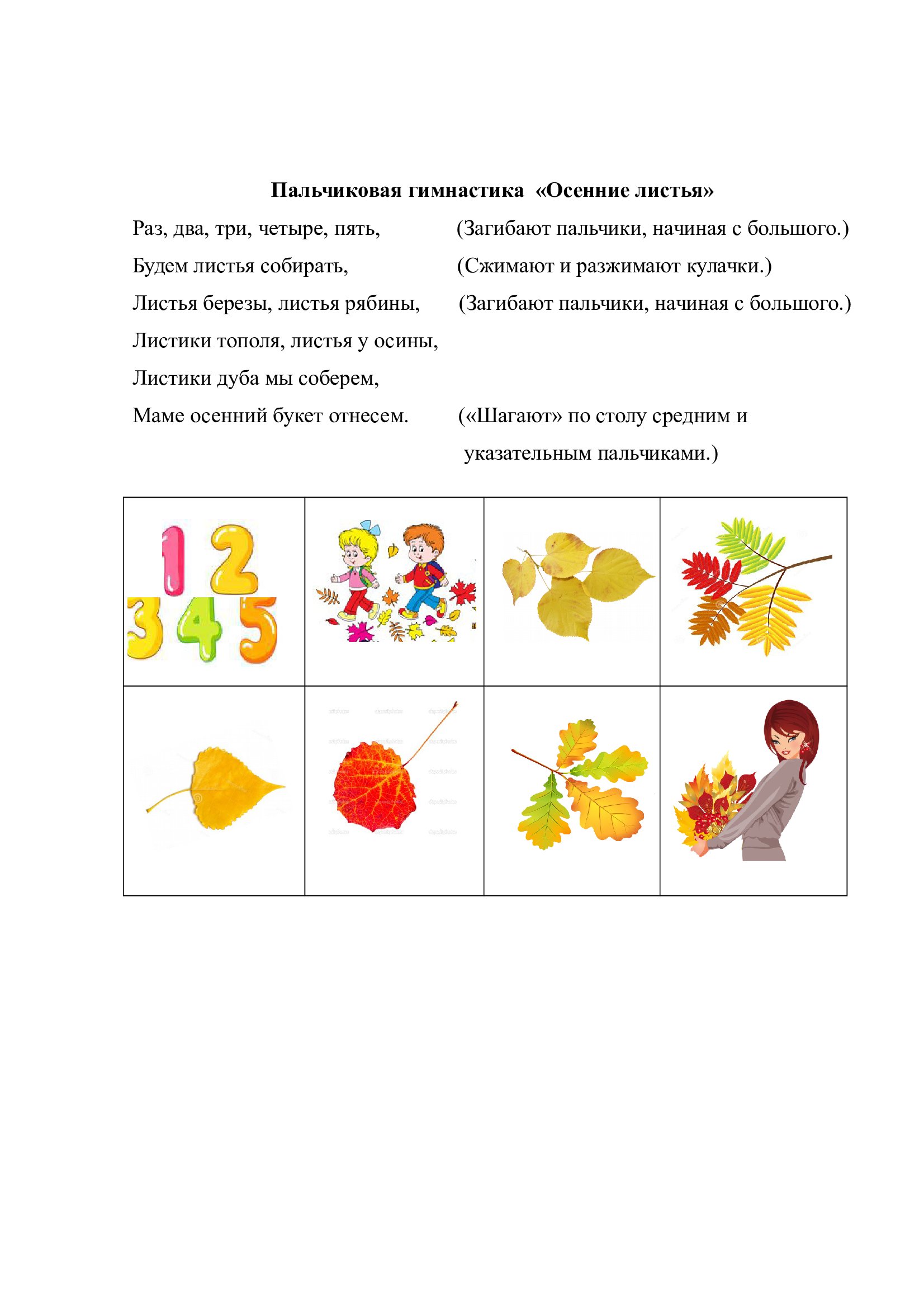 Пальчиковая гимнастика  «Пирожки»Цель:развивать мелкую моторику рук, создавать эмоционально – положительное отношение к игровому заданию.Я купила масло,                               Ребенок загибает по одному пальчику Сахар и муку,                                   на обеих руках, перечисляя продукты.Полкило изюма, Пачку творогу.Пирожки пеку, пеку,                        Ребенок имитирует лепку пирожков.Всех друзей я в гости жду.              Ребенок имитирует движения, созывающие гостей.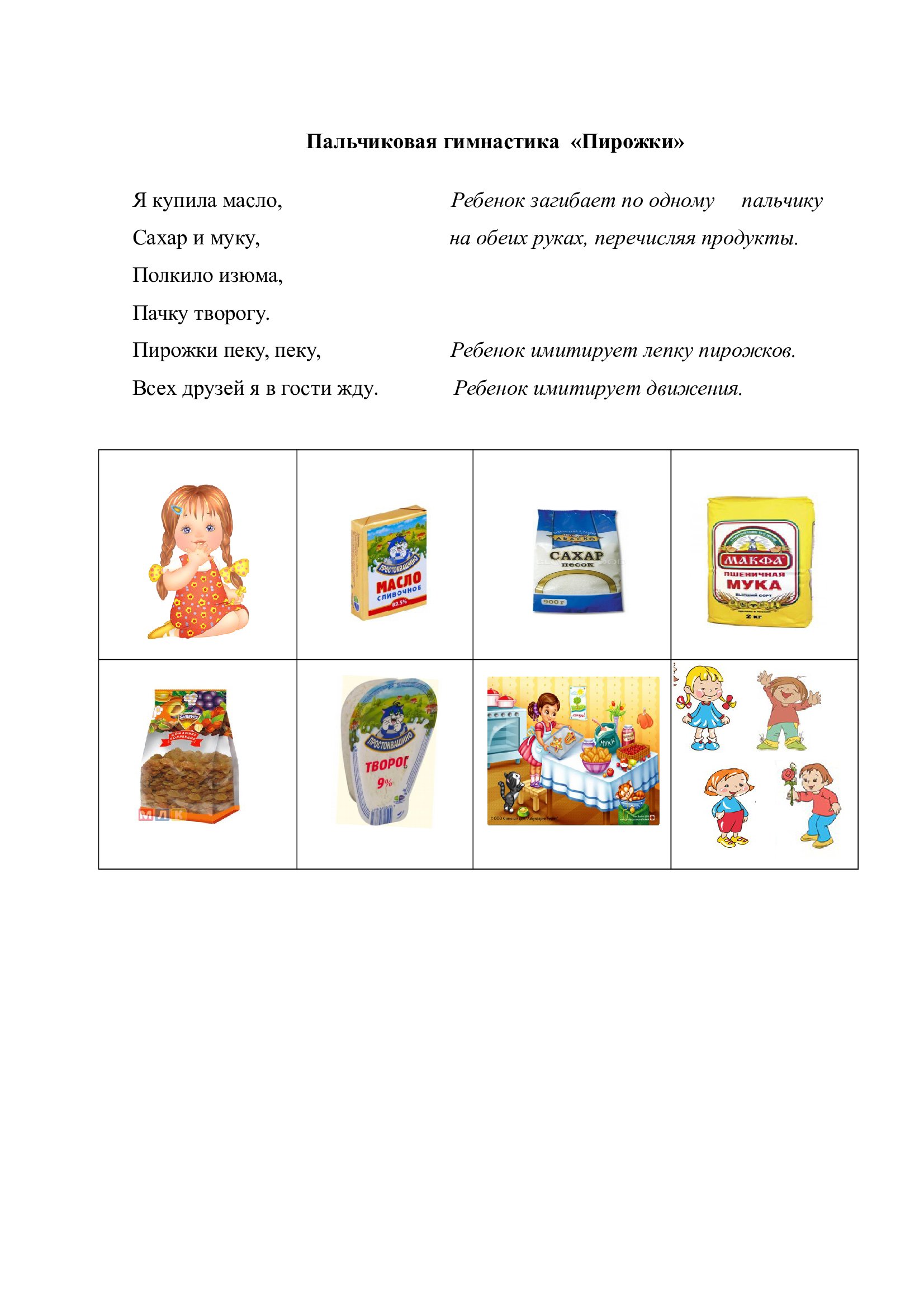 Пальчиковая гимнастика  «Апельсин» Цель:продолжать развивать мелкие движения пальцев рук, активизировать словарь детей, проговаривать все слова четко.    Мы делили апельсин                Кулачок - «апельсин» перед собой.Много нас,                                 Правая рука растопырена — это «мы».а он – один!                               Взгляд переводим на кулачок.Эта долька – для ежа,               Правой рукой поочередно разжимаем пальцыЭта долька – для чижа,             левой руки, начиная с мизинчика.Эта долька – для котят,Эта долька — для утят.Эта долька — для бобра,А для волка – кожура!                Встряхиваем обе кисти.Разозлился волк — беда, 
Разбегайтесь, кто куда!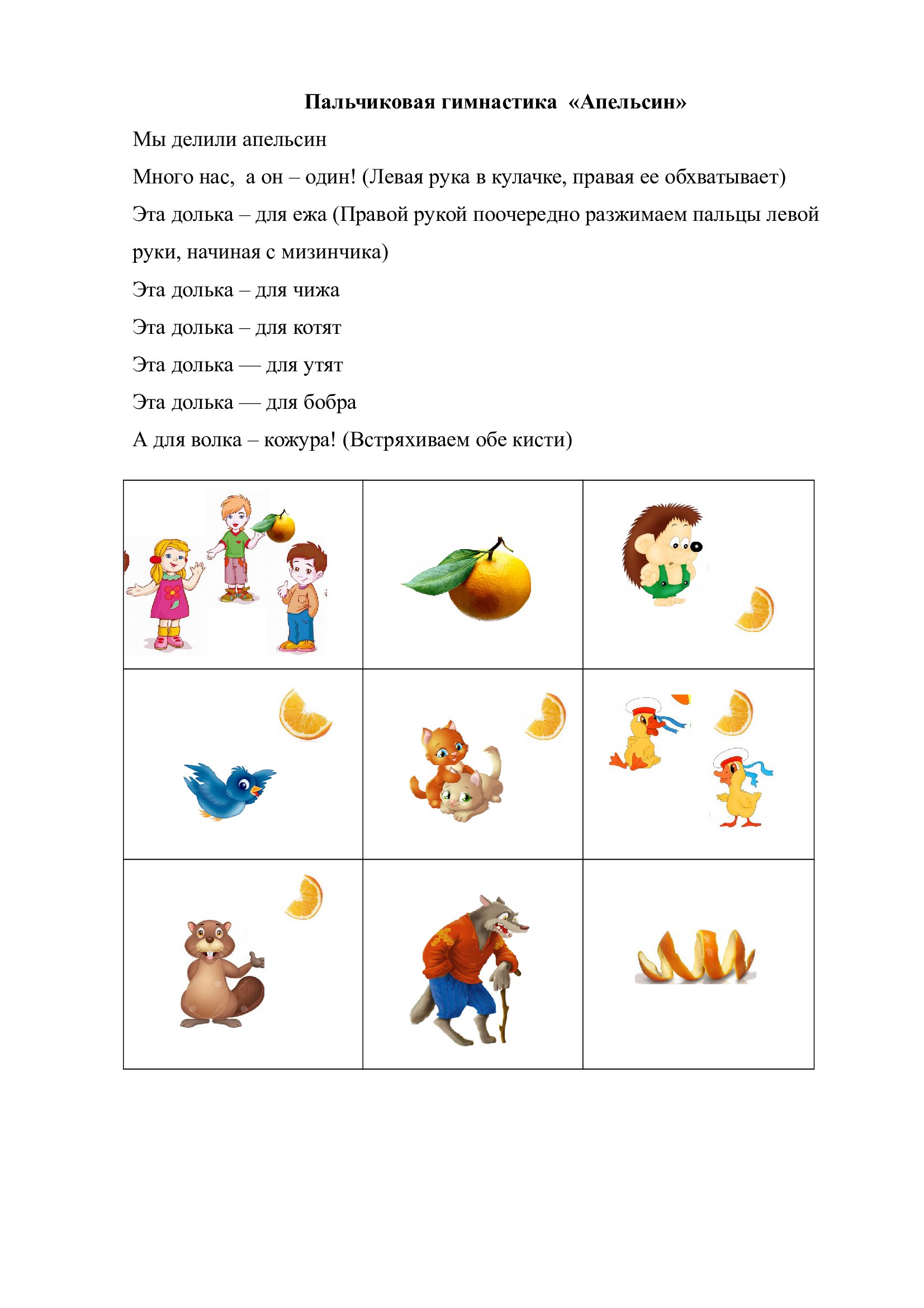 Пальчиковая гимнастика  «Дом»Цель: продолжать учить детей выполнять движения в сочетании с текстом,развивать моторику пальцев рук,вызвать у детей интерес и желание играть в пальчиковые игры.      Я хочу построить дом,         Руки сложить домиком  и поднять над головой. Чтоб окошко было в нём,    Пальчики обеих рук соединить в кружочек. Чтоб у дома дверь была,      Ребра ладоней прижать друг к другу.Рядом чтоб сосна росла.      Одну руку поднять вверх и  «растопырить»                                                  пальчики.Чтоб вокруг забор стоял, Пёс ворота охранял,            Ладошки смотрят внутрь, пальчики сцепить в                                              замок.Солнце было,                       Кисти рук скрестить, пальчики растопырить.Дождик шёл.                        Кистями рук делать  «стряхивающие» движения.Тюльпан в саду расцвёл!    Соединить вместе ладошки и медленно раскрыть                                                пальчики – «бутончик тюльпана».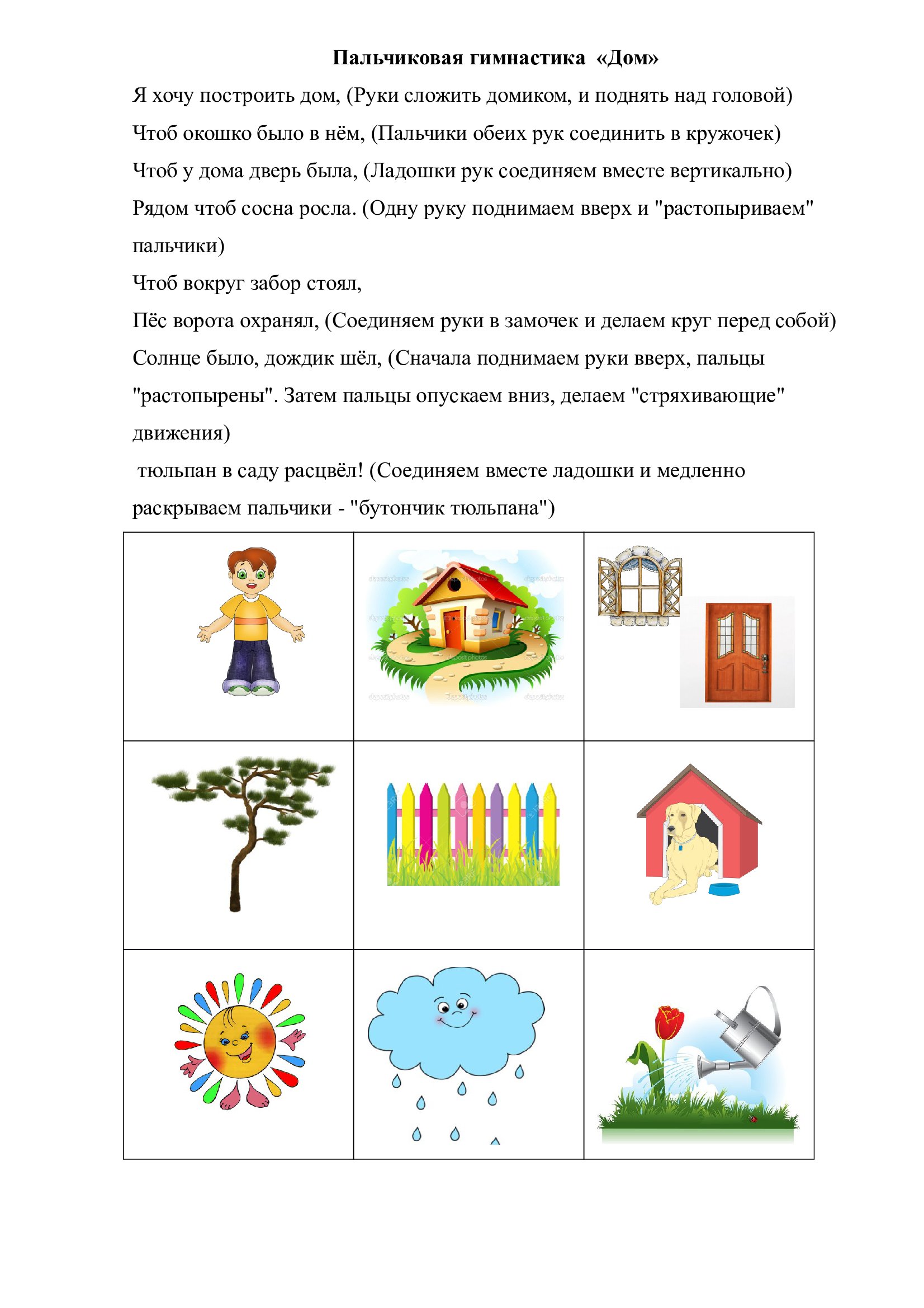 Пальчиковая гимнастика  «Домашние птицы»Цель:продолжать развивать моторику движений пальцев рук,активизировать речь детей через пальчиковую гимнастику, вызвать интерес к игровому заданию.      Есть у курицы цыплёнок,            Большим пальцем поочерёдно касаться У гусыни есть гусёнок,                остальных, начиная с мизинца.У индюшки – индюшонок,А у утки есть утёнок.У каждой мамы малыши,             Показать все пальчики, «играя» ими. Все красивы хороши!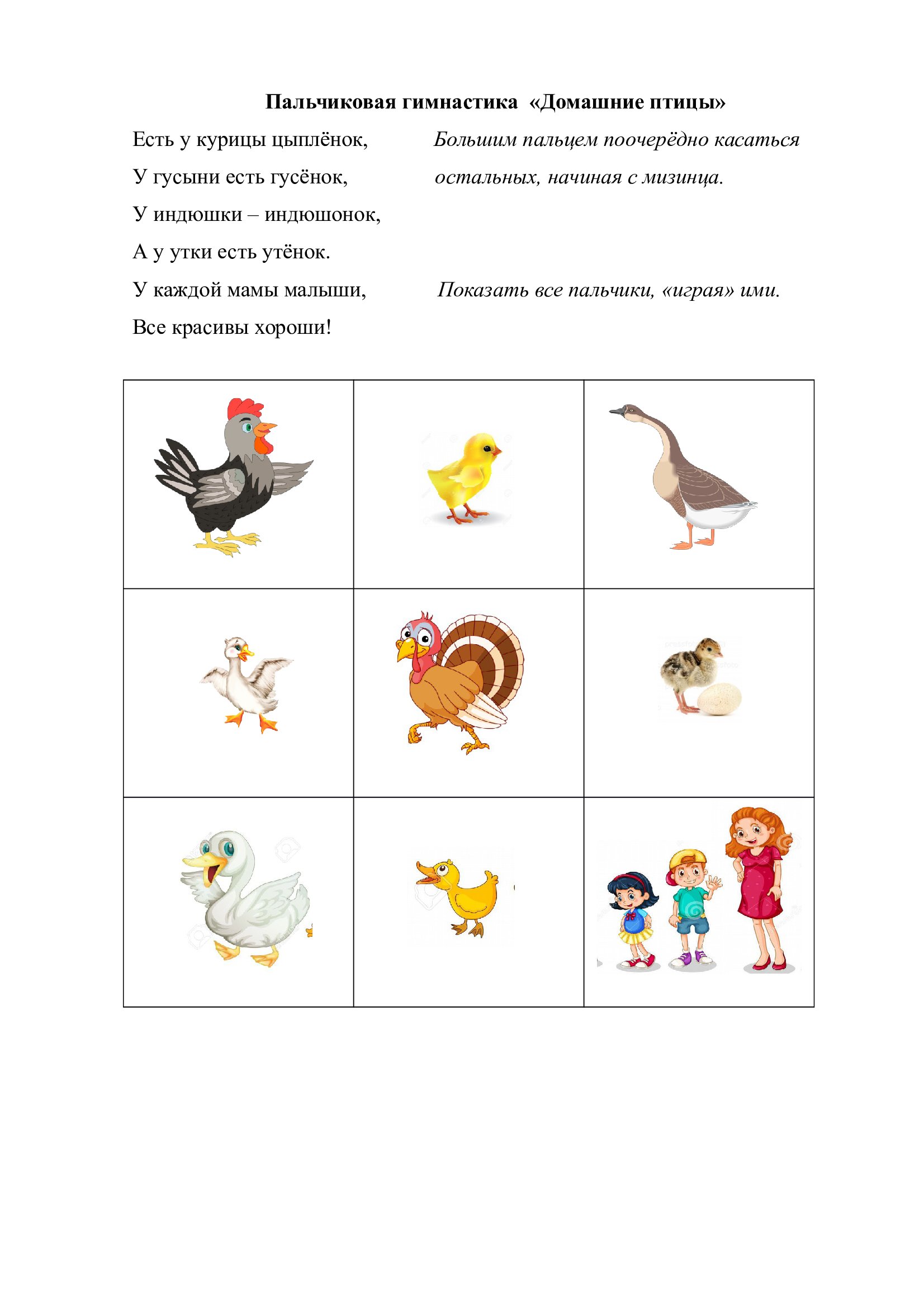 Пальчиковая гимнастика «Наш дом»Цель: развитие мелкой моторики,  координации движений пальцев рук.Этот дом – одноэтажный.              Разгибают пальцы из кулака, начиная с  мизинца.Этот дом – он двухэтажный.А вот этот – трёхэтажный.Этот дом – он самый важный:Он у нас пятиэтажный.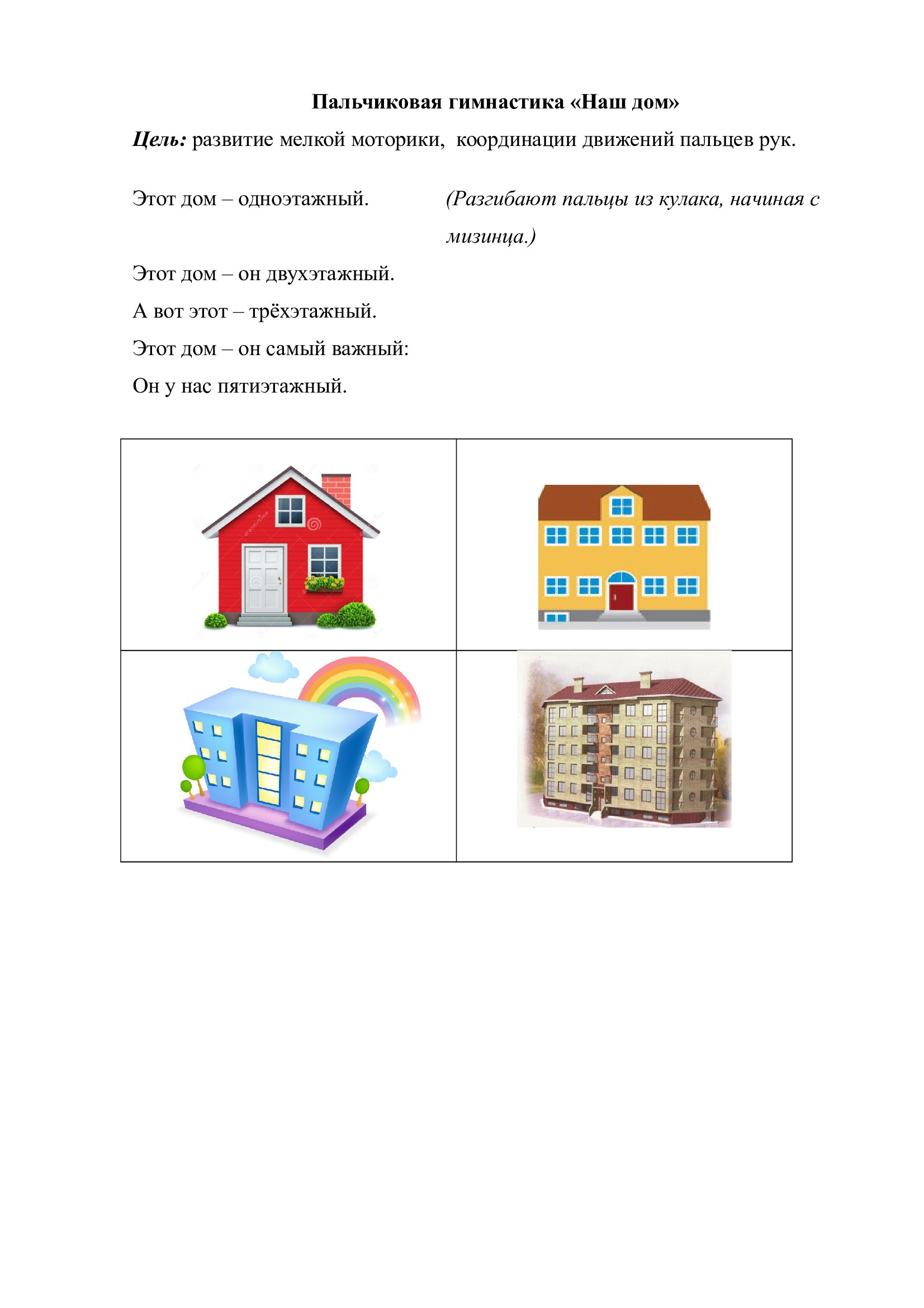 Пальчиковая гимнастика «Цыплятки»Цель: продолжать развевать моторику пальцев рук через пальчиковую гимнастику.    Зёрна курочка клюёт,              Обе ладошки вместе отклоняем от себя. И цыплятки тут как тут.         Щепотки «клюют» по очереди. В воду уточка нырнёт,            Ладошки вместе «ныряют» вперёд. А цыплятки не нырнут.          Погрозили пальчиком. 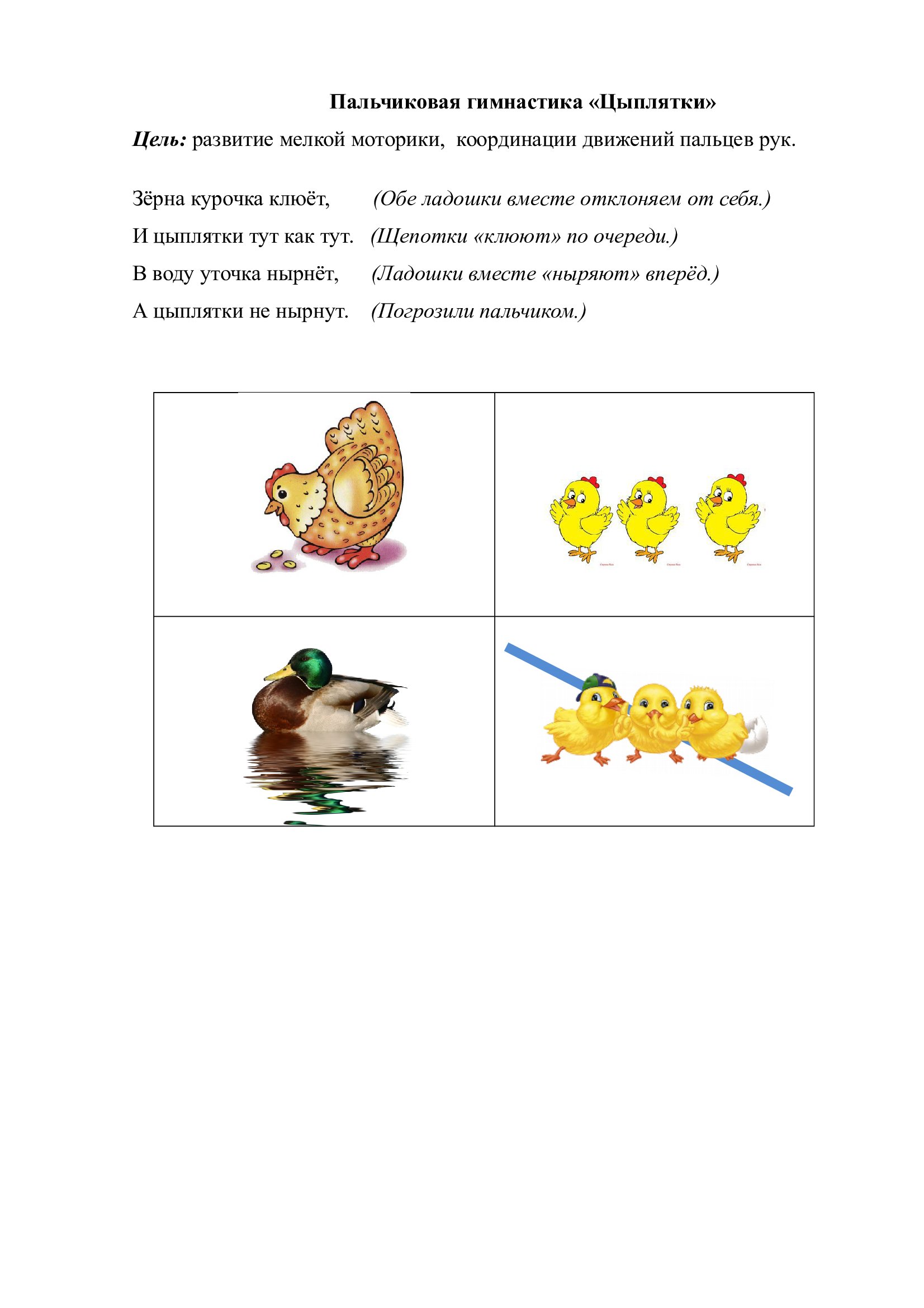 Пальчиковая гимнастика «Дождик»Цель: продолжать учить детей сочетать движения пальцев с текстом, проговаривать четко слова. Формировать развитие мелкой моторики пальцев рук.                      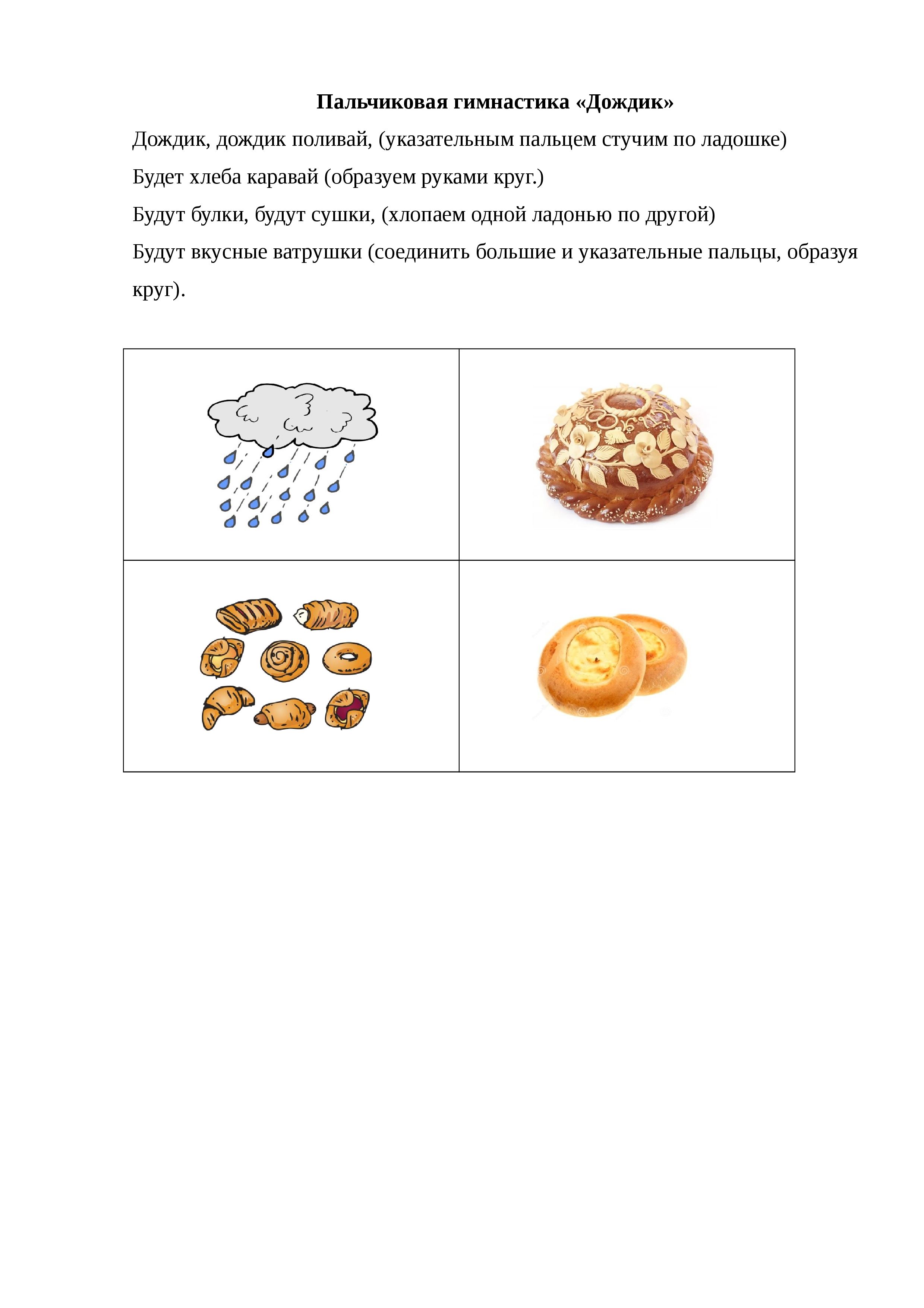 Список литературыНищева Н.В. Картотека подвижных игр, упражнений, физкультминуток, пальчиковой гимнастики. - СПб.: ДЕТСТВО-ПРЕСС, 2008.Черенкова Е.Ф. Оригинальные пальчиковые игры. – М.: ООО «ИД РИПОЛ классик», ООО Издательство «ДОМ. ХХI век», 2008.Савельева Е.А. Тематические загадки и весёлые игры для пальчиков: методическое пособие  для работы с детьми дошкольного возраста / Е.А.Савельева. – М.: Изд-во НЦ ЭНАС, 2007.Узорова О.В., Нефедова Е.А. Пальчиковая гимнастика. - М.: АСТ Астрель, 2007.Дождик, дождик поливай,Указательным пальцем стучим по ладошке.Будет хлеба каравай.Образуем руками круг.Будут булки, будут сушки,Хлопаем одной ладонью по другой.Будут вкусные ватрушки.     Соединить большие и указательные пальцы, образуя круг.